Сценарий праздника «Вербное воскресенье».Звучит музыка. (Девочка и мальчик с веточками вербы в руках читают по очереди)У нас в России приход весны особенно дорог. Весной мы с вами отмечаем великий церковный праздник - Светлое Христово Воскресение, Пасху Господню. А за семь дней до Пасхи мы праздновали Вербное воскресенье, день, в который Господь Иисус Христос вошел в Иерусалим вместе со своими учениками. Его торжественно встречали с пальмовыми ветвями в руках как царя и чудотворца. Но Иисус Христос знал, что в Иерусалиме Он пострадает за людей; умрет на Кресте и воскреснет... У нас не растут пальмы, и поэтому мы приходим в храм с веточками вербы.

На Руси, как снег растает, и в природе - тишина.
Первой верба оживает, безыскусна и нежна.
Перед Пасхой, в воскресенье, в церковь с вербочкой идут,
После водоосвященья окропить ее несут.
И хвалебным песнопеньем, со святынею в руках
Молят о благословеньи с покаянием в сердцах.
Верба, верба, наша пальма - ты на вид совсем проста!
Но с тобою мы встречаем к нам грядущего Христа.
Потому и отдаем мы каждый год, весною, вновь
Белой вербе нашу нежность, нашу ласку и любовь.
(Ставят вербу в вазу и встречают гостей).Гости (стучатся).
Хозяйка.   -Здравствуйте, ребята, гости дорогие. Милости просим! Будьте здоровы и счастливы, а наша встреча пусть будет весёлой и радостной! Потому что она посвящена русскому народному празднику - Вербному Воскресенью. Сегодня с ребятами мы вам  расскажем о том, что это за день - Вербное воскресение и как его праздновали на Руси.Звучит музыка.Дети:                                                                                                                                                   -Здравствуйте, хозяюшкаВанечка: с Вербным воскресением, Вас!Хозяйка: С  праздничком и вас, ребятишки! -Проходите. Нынче верба рано осеребрилась, листьев нет, а цветет.Манечка: -А у меня веночек из вербы. Бабушка сплела. Она рассказывала, что раньше люди венки из вербы плели, чтобы прибыль в доме росла, как весной верба.Ванечка: - А мне деда говорил, что раньше если не хочешь быть трусом, то забей в стену своего дома колышек освященной вербы и не будешь никого бояться.Хозяйка: -Так-то оно так, но чтобы не бояться, надо много чего знать. Верно?Ванечка: -Верно.1 гость:  -А еще раньше почки вербы принимали как лекарство от лихорадки: люди съедали по несколько шишечек.Хозяйка:- А знаете, почему вербу наделяют такими удивительными свойствами?Ванечка:- Не знаем. Расскажите нам, пожалуйста.Хозяйка: Вербное воскресенье — весенний праздник. Отмечали перед пасхой. Согласно Евангелию, при въезде в город Иерусалим народ приветствовал Иисуса Христа пальмовыми ветвями.2 гость:  - А причем же тут верба?Хозяйка: - На Руси место пальмовой ветви заняла верба, так как верба считалась символом жизненной силы.Манечка: - Я все поняла: пальма и верба обозначали одно и то же.Ванечка:- Мне бабушка говорила, что верба — это здоровье, сила, красота. Кого коснется верба в праздник, тот и будет здоровым, сильным и красивым. Поэтому в этот день был вербохлест. Хозяин (Легонько стегает детей):-  Верба, верба, верба хлест.Верба хлест бьет  до слез. Верба синя, бьет несильно.Верба красна бьет напрасно.Верба бела бьет за дело.Верба хлест бьет до слез!Бьем, чтобы быть здоровым!Нея бью, верба бьет,За каждый день – велик день,Хвора в лес, на верес,А здоровье в кости.Будь здоров, как вода, А расти, как верба.Хозяйка:- Любил народ вербное воскресенье. Было принято устраивать вербные базары или ярмарки с веселыми игрищами и ряженными.Давайте и мы играть.2 гость:-А во что будем играть?Хозяйка:- В «Верба – вербочку».Дети выбирают водящих, девочку и мальчика. Играющие встают в два круга и начинают движение. На слово «вьет» девочка и мальчик разрывают хоровод и делают руками «воротики». Дети проходят в них, под конец разрывают весь хоровод и танцуют. 
Верба, верба, вербочка, 
Вербочка кудрявая. 
Не расти, верба, во ржи, 
Расти, верба, на меже. 
Как во городе царевна 
Посреди круга стоит, 
Ее ветер не берет, 
Канарейка гнездо вьет. Канарейка – Машенька, 
Соловейка – Ванечка. 
Люди спросят: «Кто такой?» 
«Ваня, - скажет, - милый мой.» Ваня берет веточку вербы и идет по кругу, кого он выберет, тот должен его поцеловать. Веточка вербы передается …Хозяйка:- А теперь играем в «Дедушкин рожок».С помощью считалки выбирается дедушка Рожок:По божьей росе,По поповой полосе,Там шишки, орешки,Медок, сахарок.Поди вон, дед Рожок!Вышедший берет в руки ветку вербы и садится в уголок. Ребята потихоньку подходят к нему и поддразнивают:«Ах, ты, дедушка Рожок,На плече дыру прожог!»Дедушка грозно спрашивает: «Кто меня боится?» «Никто!»- отвечают дети. После этого дедушка догоняет ребят, осаливая веткой вербы. «Осаленный» становится водящим.Хозяйка: -Оставайтесь с нами, Будьте у нас гостями! Мы здесь песни поем,Хоровод заведем.танец  «Хоровод»3 гость:- Вербное воскресенье уже, а солнышко слабо греет..Манечка:- Идемте солнышко закликать!Дети встают в круг, в середине мальчик с солнышком.Гори, Солнце, ярче -
Лето будет жарче!
А зима теплее,
А весна милее.
В лесу вырастут грибы,
В огороде бобы,
В поле рожь и ячмень,
Во саду зелен хмель.Весна, весна красная!
Приди, весна, с радостью!
С радостью, с радостью,
С великою милостью!
Со льном высоким,
С корнем глубоким!
С хлебами обильными!
С калиной-малиною!
С черной смородиною,
С грушами, со яблочками!
С цветами лазоревыми,
С травушкой-муравушкой!- Пусть счастливым праздник будет!-С Вербным воскресением всех поздравляем.  И расти здоровыми вам желаем.Исполняется песня.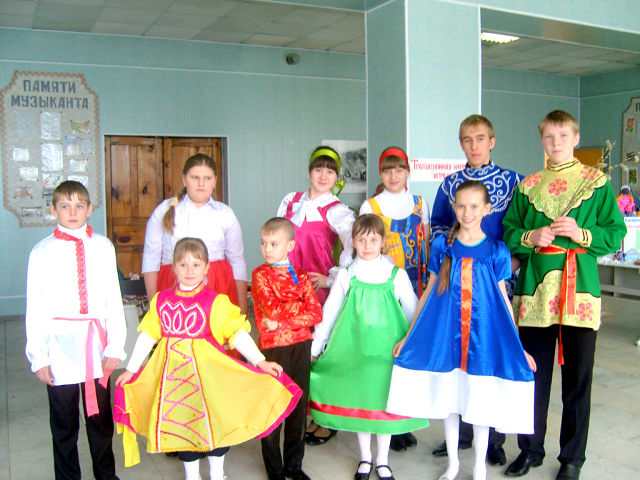 